30.04.2020.Строение и не некоторые особенности томата.1). Как влияет освещенность на развитие томата?2). Раскрасить 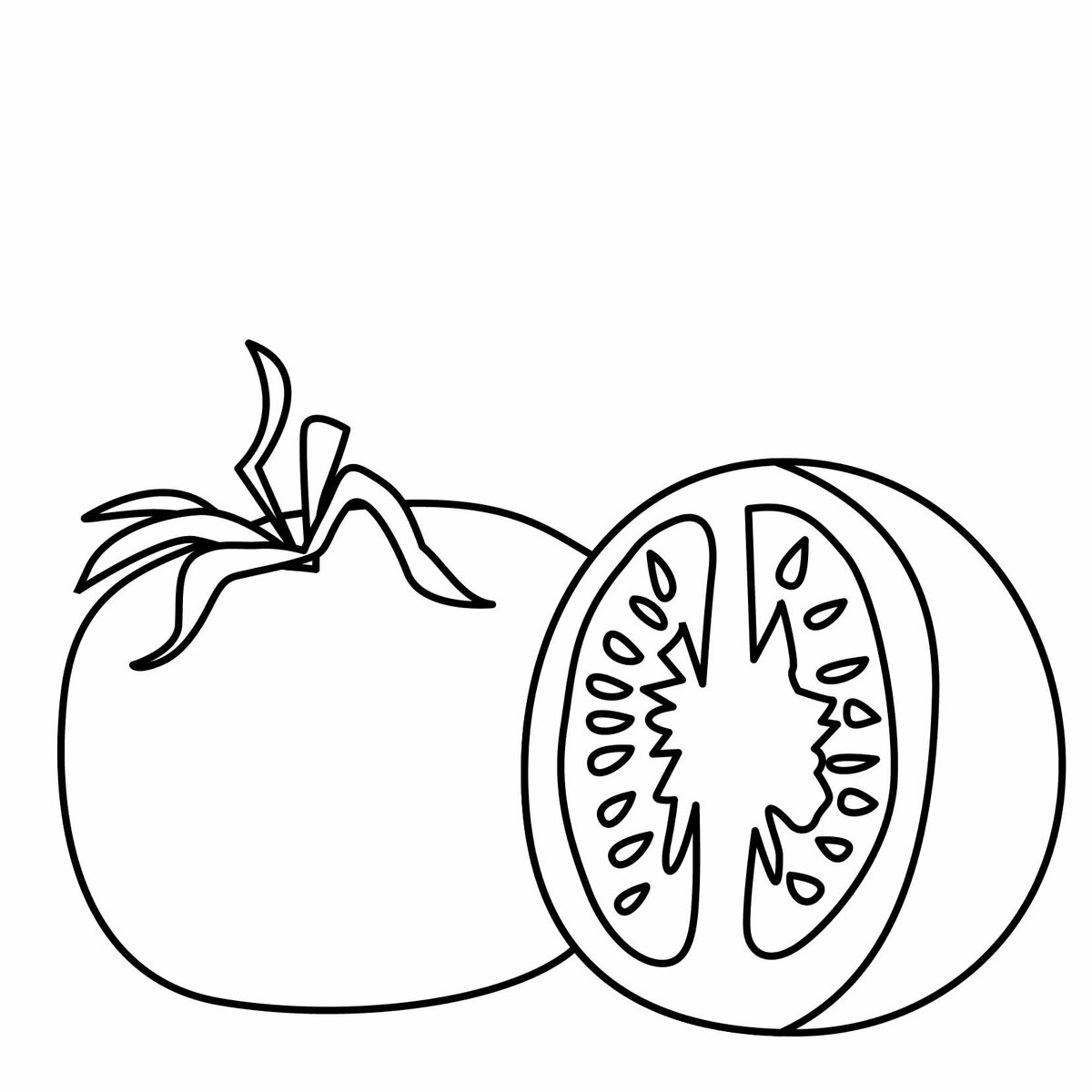 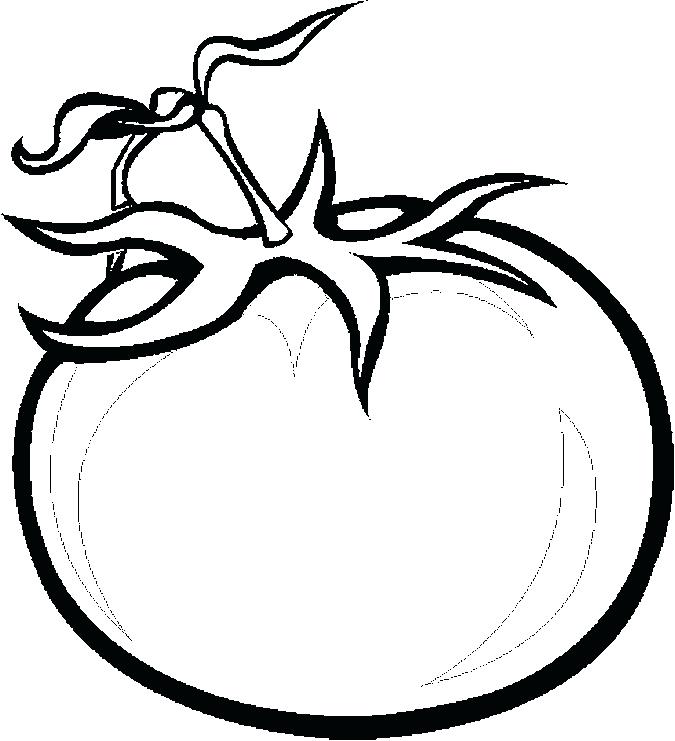 